exercices avec les verbesLES VERBES au présentLES VERBES au passé composéLES VERBES au présentLES VERBES au passé composéhar du sett filmen?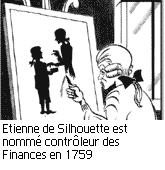 jag ser aldrig på filmermen vill du inte se på filmen?nej, förstår du inte? jag vill intejag har aldrig förstått din attitydkom till mig i kväll, jag ska förklara för digjag kan inte komma i kvällskulle du kunna komma i morgon då?jag kanske kan komma i morgontar det lång tid?ja, det kommer att ta lång tiddu tar mig på allvar va?jag ska göra mitt bästa (faire de son mieux)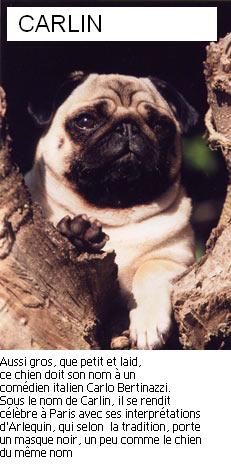 jag har redan gjort mitt bästanär kommer din bror?han kommer idaghar din syster redan kommit?ja, hon kom i går kvälloch när kommer dina föräldrar?de ska komma nästa veckade har gjort en resa jorden runtjag vill också göra en stor resavad gör du ikväll?ikväll gör jag ingentingvad har du gjort?jag har inte gjort någothar du varit i Turkiet?nej, har du varit i Turkiet?ja, jag har varit därär du säker?ja, jag vet att jag har varit i Bulgarienhar du fått mycket post?nej, jag har inte fått något allshar du gått till tandläkaren?ja, jag gick dit i lördagsgick du till fots eller tog du bussen?jag tog en taxitar du ofta taxi till tandläkaren?nej, jag går nästan aldrig till tandläkaren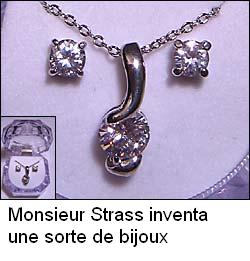 varför inte?jag är rädd för tandläkarenvad gjorde ni på semestern?vi gjorde många olika sakerhar du gjort läxorna?nej, jag ska göra dem snartPatrick kom intehan kommer sällan när man har mötede kommer ofta för sentvill du ta en påse åt mig tacknu har jag förstått alla verbles verbes irréguliers 4LES VERBES==============================================================================================Le Louvre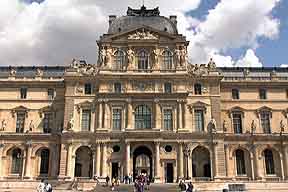 le plus grand musée du mondela Joconde de Léonardo da Vincil'entrée se trouve dans la pyramide depuis 1986un ancien château pour les roispouvoir=kunnavouloir=viljafaire=göraaller=gå, skajejejejetutututuililililnousnousnousnousvousvousvousvousilsilsilsilspouvoir=kunnavouloir=viljafaire=göraaller=gåjejejejetutututuililililnousnousnousnousvousvousvousvousilsilsilsilsvenir=kommavoir=seprendre=tadire=sägajejejejetutututuililililnousnousnousnousvousvousvousvousilsilsilsilsvenir=kommavoir=seprendre=tadire=sägajejejejetutututuililililnousnousnousnousvousvousvousvousilsilsilsilsinfinitiffuturparticipe présentparticipe passéprésentsubjonctifalleravoirboireconnaîtrecourircroirediredormirécrireêtrefairemettrepartirpouvoirprendresavoirsortirvenirvoirvouloirprésenttuilnousvousilsj'aije boisje connaisje coursje croisje disje dorsj'écrisje faisje metsje parsje peuxje prendsje saisje sorsje suisje vaisje veuxje viensje voisle plus vieux pont de Paris - Le Pont-Neuf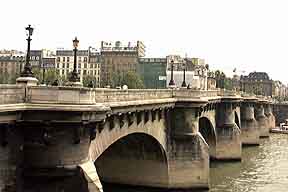 le fleuve  à Paris s'appelle la Seine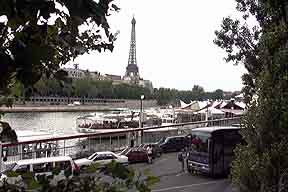 infinitifparticipe présentparticipe passéprésentregarderfuturimparfaitpassé composéprésentjetuilnousvousilsconditionnelsubjonctifplusqueparfaitimpératifjetuilnousvousilsinfinitifparticipe présentparticipe passéprésentdonnerfuturimparfaitpassé composéprésentjetuilnousvousilsconditionnelsubjonctifplusqueparfaitimpératifjetuilnousvousils